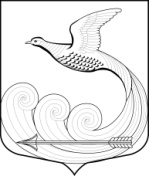                                                   СОВЕТ ДЕПУТАТОВ          МУНИЦИПАЛЬНОГО ОБРАЗОВАНИЯ КИПЕНСКОЕ СЕЛЬСКОЕ       ПОСЕЛЕНИЕ ЛОМОНОСОВСКОГО МУНИЦИПАЛЬНОГО РАЙОНА                   ЛЕНИНГРАДСКОЙ ОБЛАСТИ ТРЕТЬЕГО СОЗЫВАРЕШЕНИЕ № 16д.  Кипень                                                                                 « 26 » апреля 2018г.                               «О внесении изменений в решениеСовета депутатов МО Кипенское сельское поселение №55 от 14.12.2017г.«О  бюджете муниципального образования Кипенское сельское поселение муниципального образования Ломоносовский муниципальный район Ленинградской области на 2018 год и на плановый период 2019 и 2020 годов».Внести в Решение совета депутатов МО Кипенское сельское поселение № 55 от 14.12.2017г.  (с изменениями и дополнениями, внесенными решением совета депутатов МО Кипенское сельское поселение №5 от 22.02.2018г., №12 от 28.03.2018г.) следующие изменения и дополнения:I.	В статье 1п.1  решения изложить в следующей редакции:Утвердить основные характеристики местного бюджета муниципального образования Кипенское сельское поселение муниципального образования Ломоносовского муниципального района  Ленинградской области на 2018 год:-прогнозируемый общий объем доходов местного бюджета муниципального образования Кипенское сельское поселение в сумме 36 070,6 тысяч рублей;-прогнозируемый общий объем расходов местного бюджета муниципального образования Кипенское сельское поселение в сумме 42 570,6 тысяч рублей.-прогнозируемый дефицит местного бюджета муниципального образования Кипенское сельское поселение в сумме 6 500,0 тысяч рублей.В статье 41. Утвердить в пределах общего объема расходов, утвержденного статьей 1 настоящего  решения распределение бюджетных ассигнований по разделам и подразделам, целевым статьям (муниципальным программам муниципального образования Кипенское сельское поселение муниципального образования Ломоносовского муниципального района Ленинградской области и непрограммным направлениям деятельности), группам и подгруппам видов расходов классификации расходов бюджетов, а также по разделам и подразделам классификации расходов бюджета на 2018 год согласно приложению 9.2. Утвердить ведомственную структуру расходов местного бюджета муниципального образования Кипенское сельское поселение муниципального образования Ломоносовского муниципального района Ленинградской области на 2018 год согласно приложению 11.II.Опубликовать данное решение на официальном сайте МО Кипенское сельское поселение МО Ломоносовского муниципального района Ленинградской области.Председатель Совета депутатовМО Кипенское сельское поселение                                                   М.В. Кюне